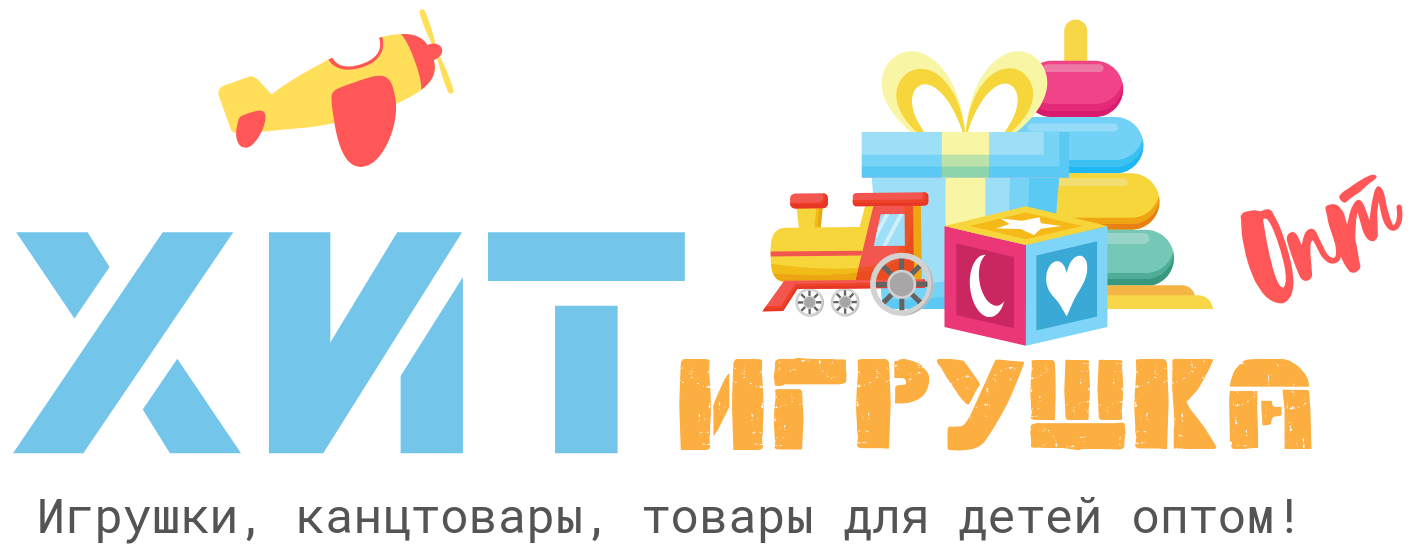 У детей с тяжелыми и множественными нарушениями развития (далее – ТМНР) вследствие органического поражения центральной нервной системы нарушены или искажены процессы восприятия, памяти, мышления, речи, двигательных и других функций, поэтому формирование предметных действий происходит со значительной задержкой. У многих детей с ТМНР действия с предметами остаются на уровне неспецифических манипуляций. В этой связи ребенку необходима специальная обучающая помощь, направленная на формирование разнообразных видов предметно-практической деятельности.Первой ступенью познания мира является чувственный опыт человека. Успешность умственного, физического, эстетического воспитания в значительной степени зависит от качества сенсорного опыта детей, т.е. от того, насколько полно ребенок воспринимает окружающий мир. У детей с ТМНР сенсорный опыт спонтанно не формируется. Чем тяжелее нарушения у ребенка, тем значительнее роль развития ощущений и восприятия. Дети с ТМНР наиболее чувствительны к воздействиям на сохранные анализаторы, поэтому педагогически продуманный выбор средств и способов сенсорного воздействия будет благоприятствовать их дальнейшему психическому и физическому развитию.Цель данных методических рекомендаций – помощь специалистам (педагогам) и родителям, воспитывающим детей с ТМНР раннего возраста, в правильной организации и создании условий для всесторонней коррекции и развития детей посредством игровой деятельности, обогащение их чувственного опыта в процессе целенаправленного систематического воздействия на сохранные анализаторы.Методический материал включает 3 раздела:зрительное восприятие;слуховое восприятие;кинестетическое восприятие.Содержание каждого раздела представлено по принципу от простого к сложному. Сначала проводится работа, направленная на расширение диапазона воспринимаемых ощущений ребенка, стимуляцию активности. Под активностью подразумеваются психические, физические, речевые реакции ребенка. В дальнейшем в ходе обучения формируются сенсорно-перцептивные действия. Ребенок учится не только распознавать свои ощущения, но и перерабатывать получаемую информацию, что в будущем поможет ему лучше ориентироваться в окружающем мире.Зрительное восприятие.Перечень возможных задач:формирование умения фиксировать взгляд;формирование умения прослеживать взглядом;формирование умения узнавать и различать цвет объектов.Слуховое восприятие.Перечень возможных задач:формирование умения локализовать неподвижный (близко расположенный) источник звука;формирование умения прослеживать за (близко расположенным) перемещающимся источником звука (для детей с нарушениями зрения);формирование умения локализовать неподвижный (удаленный) источник звука;формирование умения соотносить звук с его источником;формирование умения находить одинаковые по звучанию объекты.Кинестетическое восприятие.Перечень возможных задач:формирование адекватной эмоционально-двигательной реакции на прикосновения человека;формирование адекватной реакции на соприкосновение с различными материалами, на вибрацию, исходящую от объектов, на соприкосновение тела с разными видами поверхностей;формирование умения различать свойства материалов.Материалы и оборудование для развития детей должны соответствовать их возрастным особенностям, способствовать охране и укреплению здоровья, учитывать особенности развития.Игрушки не должны оказывать негативного влияния на здоровье и эмоциональное состояние ребенка, провоцировать его на агрессивные действия, вызывать проявление жестокости по отношению к персонажам игры. Игрушки для ребёнка должны быть источником радости, приносить ему удовольствие, быть не только увлекательными, познавательными и развивать его способности, но и быть безопасными.Содержание работыФормирование умения фиксировать взгляд на неподвижном светящемся предметеОжидаемый результат: фиксация взгляда на неподвижном светящемся предмете (фонарик, пламя свечи, светящиеся игрушки)Методические рекомендации: в работе рекомендуется использовать фонарик, пламя свечи, светящиеся игрушки и предметы, которые предъявляются на расстоянии до 1 метра. Необходимо учитывать размер предъявляемого предмета: чем меньше предмет, тем ближе к ребенку он расположен. Сначала ребенок удерживает взгляд на светящемся предмете в течение 3 секунд, постепенно время удержания взгляда увеличивается. При проведении упражнений в темной комнате нужно чередовать появление и исчезновение света. При работе с фонариком в затемненной комнате рекомендуется направлять луч света на стену и обращать внимание ребенка на световое пятно. Частота и продолжительность упражнений зависит от реакций ребенка. Если световое воздействие пугает ребенка и вызывает устойчивое повторяющееся противодействие (ребенок щурится, отворачивается), отрицательные эмоциональные реакции, то нужно прервать выполнение упражнения. Нельзя использовать световую стимуляцию при работе с детьми с эпиприступами.Формирование умения фиксировать взгляд на неподвижном предметеОжидаемый результат: фиксация взгляда на неподвижном предмете, расположенном напротив ребенка, справа, слева от него, на уровне глаз, выше и ниже уровня глаз.Методические рекомендации: при обучении фиксации взгляда на предмете первоначально предъявляемый ребенку предмет должен быть в размер ладони, круглым, одноцветным, ярким, без лишних деталей, затрудняющих его целостное восприятие, и располагаться перед ним (справа, слева) на уровне глаз на расстоянии 45-50 см. После этого предмет предъявляется выше (ниже) уровня глаз. Если ребенок не смотрит на предъявляемый предмет, то педагог привлекает его внимание речью, например: «Посмотри: шарик». Если ребенок не понимает речь, то можно использовать звучащий предмет, кратковременное звучание которого также привлечет внимание ребенка. Если не удалось заинтересовать ребенка, то ему предъявляют более привлекательный для него предмет. В дальнейшем можно предъявлять предметы большего и меньшего размера и более сложные по конструкции (пирамидка, машинка, кукла и др.). Ребенок учится удерживать взгляд на предмете, начиная с 3-х секунд, с последующим увеличением времени фиксации взгляда.Формирование умения прослеживать взглядом за движущимся близко расположенным предметомОжидаемый результат: прослеживание взглядом за движущимся близко расположенным предметом по горизонтали (по вертикали, по кругу, вперед/назад)Методические рекомендации: педагог предъявляет предмет на уровне глаз ребенка, после чего перемещает его в разных направлениях на расстояние от 30 см до 1 метра. Формирование умения прослеживать взглядом за движущимся удаленным объектомОжидаемый результат: прослеживание взглядом за движущимся удаленным объектом.Методические рекомендации: используемые для прослеживания взглядом объекты перемещаются в пространстве комнаты на расстоянии более 1 метра. Это могут быть люди, заводные игрушки, машинки на батарейках и т.п.Формирование умения узнавать и различать цвет объектовОжидаемый результат: узнавание (различение) цвета объектов (красный, синий, желтый, зеленый, черный и др.) Методические рекомендации: ребенку предъявляют предмет определенного цвета и называют этот цвет. Ребенок учится находить предметы такого же цвета (такой - не такой), называть цвет заданного предмета.Формирование умения локализовать неподвижный (близко расположенный) источник звукаОжидаемый результат: локализация неподвижного источника звука, расположенного на уровне уха (плеча, талии).Методические рекомендации: педагог привлекает внимание ребенка появлением звука в тишине или неожиданным прекращением звучания. Используемые звуки должны быть при диапазоне силы звука (55-60 дБ). При необходимости интенсивность звукового воздействия может меняться. В качестве источника звука используют музыкальные инструменты и предметы, издающие звук при сжимании, надавливании, встряхивании, например, трещетка и др. Источник звука ребенок не должен видеть. Когда ребенок локализует звук на уровне уха, источник звука должен находиться на уровне 25-30 см от уха. Максимальное расстояние до источника звука не более 1 метра. Важным для ребенка источником звука является человек. Говорящий с ребенком человек должен находиться рядом с ним. Сначала ребенок реагирует на обращенную речь в тишине, затем на фоне других негромких звуков. В работе с ребенком нельзя использовать резкие и очень громкие звуки.Формирование умения прослеживать за близко расположенным перемещающимся источником звука (для детей с нарушениями зрения)Ожидаемый результат: прослеживание за близко расположенным перемещающимся источником звука.Методические рекомендации: Педагог издает короткий звук звучащим предметом и дает ребенку потрогать источник звука для того, чтобы он понял, что то, что звучит можно потрогать. После того, как ребенок установит причинно-следственную связь, педагог перемещает звучащий предмет и снова издает им звук. Каждый раз ребенок будет пытаться дотянуться до места, где был источник звука. Источник звука перемещается на расстояние не более 1 метра в различных направлениях (сверху вниз, по диагонали и др.).Формирование умения локализовать неподвижный удаленный источник звукаОжидаемый результат: локализация неподвижного удаленного источника звука.Методические рекомендации: сначала ребенку показывают предмет (музыкальную игрушку, мобильный телефон, магнитофон и др.) и дают послушать, как он звучит. Затем ребенок закрывает глаза или выходит из помещения, а педагог включает звук и прячет предмет в пределах комнаты. Ребенку предлагают найти звучащий предмет. В процессе поиска педагог, при необходимости, корректирует траекторию движения ребенка.Формирование умения соотносить звук с его источникомОжидаемый результат: соотнесение звука с его источником.Методические рекомендации: В работе педагог использует знакомые ребенку бытовые звуки (пылесос, телефон, будильник и др.), звуки природы (пение птиц, мяуканье кота, мычание коровы, шум дождя, гром и др.) в аудиозаписи. Звуковой материал рекомендуется использовать группами, например, звуки домашних животных, звуки бытовых приборов и т.д. Обучение проводится следующим образом: сначала ребенок знакомится со звучанием объекта, например, кошка мяукает, пылесос гудит и др. Затем при предъявлении звука ребенок показывает соответствующий объект (изображение).Формирование умения находить одинаковые по звучанию объектыОжидаемый результат: нахождение одинаковых по звучанию объектов.Методические рекомендации: в работе используют два одинаковых набора звучащих объектов: музыкальные инструменты, «шумящие» коробочки и др. На занятие с использованием «шумящих» коробочек педагог выбирает внешне одинаковые коробочки с разными наполнителями, например, горохом и пшеном. Две коробочки (с горохом и пшеном) находятся у ребенка, и две таких же коробочки - у педагога. Сначала ребенка знакомят со звучанием каждой коробочки. Затем педагог предъявляет ребенку звук, тождественный по звучанию одному из объектов, и просит найти такой же. Ребенок выбирает объект с таким же звучанием.Формирование адекватной реакции на соприкосновение с различными материаламиОжидаемый результат: адекватная реакция на соприкосновение с материалами (дерево, металл, клейстер, пластмасса, бумага, вода и др.), различными по температуре (холодный, теплый), фактуре (гладкий, шероховатый), вязкости (жидкий, густой, сыпучий).Методические рекомендации: педагог погружает руки ребенка в материал и помогает ему ощупать его. Рекомендуется установить у ребенка факт наличия или отсутствия порога чувствительности при соприкосновении с теми или иными материалами. Воздействие должно быть щадящим, не резким, чтобы не напугать ребенка, не вызвать у него негативную реакцию.Формирование адекватной реакции на вибрацию, исходящую от объектовОжидаемый результат: адекватная реакция на вибрацию, исходящую от объектов.Методические рекомендации: рекомендуется начинать работу с использования вибрирующих игрушек, массажеров без звука. В дальнейшем можно применять бытовые приборы, камертон, музыкальное кресло, область гортани человека и др. Воздействие должно быть щадящим, непродолжительным по времени, не вызывающим у ребенка негативную реакцию. Нельзя прикладывать вибрирующие предметы в область живота.Формирование адекватной реакции на давление на поверхность телаОжидаемый результат: адекватная реакция на давление на поверхность тела.Методические рекомендации: рекомендуется начинать работу с кратковременных воздействий на разные участки тела ребенка (руки, ноги, спина, голова), делая между ними паузы для того, чтобы у ребенка была возможность прислушаться к своим ощущениям. Воздействие на поверхность тела должно быть щадящим, не резким, чтобы не вызвать у ребенка негативную реакцию. Интенсивность воздействия постепенно увеличивается и чередуется: сначала более легкие, затем сильные надавливания и наоборот. В работе используются различные предметы, например, мячи с разными поверхностями, массажеры и др.Формирование адекватной реакции на соприкосновение тела с разными видами поверхностейОжидаемый результат: адекватная реакция на соприкосновение тела с разными видами поверхностей.Методические рекомендации: с учетом психоэмоционального состояния ребенка на момент проведения занятия выбирается задача: либо успокоить ребенка, либо активизировать его. В качестве поверхностей используются: мягкий матрац, твердая кушетка, шариковый бассейн, водный бассейн и т.д. На начальном этапе следует ограничить время соприкосновения тела с поверхностью несколькими минутами. За это время ребенок должен успеть прислушаться к ощущениям своего тела. Для большей сосредоточенности на ощущениях рекомендуем выполнять упражнение в отдельной комнате, в тишине, желательно с закрытыми глазами. Положение тела может быть разным: сначала ребенок ложится на живот, затем на спину, на бок. Одежда у ребенка должна быть удобной, эластичной, не сковывающей движения частей тела.Формирование умения различать материалы по температуре, фактуре, влажности, вязкостиОжидаемый результат: различение материалов (дерево, металл, клейстер, крупа, вода и др.) по температуре (холодный, горячий), фактуре (гладкий, шероховатый), влажности (мокрый, сухой), вязкости (жидкий, густой). Методические рекомендации: работа с ребенком проводится в игровой форме с использованием различных материалов, например: жидкий/густой клейстер, холодная/горячая вода и т.д. Ребенок знакомится со свойствами материалов в процессе соприкосновения с ними (погружает руки в материал, зачерпывает, переливает, гладит по поверхности и др.). Ребенок учится играть в такие дидактические игры, как «Волшебный мешочек», «Угадай, что это?» и т.п. Сначала ребенок рассматривает, называет и ощупывает один предмет (материал) с открытыми, а затем закрытыми глазами. Он запоминает ощущения, возникающие от соприкосновения с этим предметом (материалом). На другом занятии ему сразу предлагают ощупать предмет (материал) с закрытыми глазами и назвать его или выбрать такой же из нескольких предложенных. На следующих занятиях подобная работа проводится с другими предметами (материалами). Упражнения на определение свойств различных материалов могут проводиться как в естественных ситуациях, так и на специально организованных занятиях. Ребенку предлагают потрогать материалы (объекты) и определить их свойства. Для определения отдельного свойства необходимо использовать один и тот же материал, например, с разной температурой (вода холодная – вода горячая), фактурами (деревянная доска гладкая – деревянная доска шероховатая).Формирование умения сминать материалОжидаемый результат: сминание материала (салфетки, туалетная бумага, бумажные полотенца, газета, цветная, папиросная бумага, калька и др.) двумя руками (одной рукой, пальцами).Методические рекомендации: ребенок учится сминать материал двумя руками. Первоначально предлагается сминать мягкие образцы бумажной продукции (салфетки, туалетная бумага, бумажные полотенца), затем более плотные виды бумаги (газета, цветная, калька). Педагог направляет действия ребенка инструкциями или выполняет действия совместно с ним, удерживая его руки в своих руках. После этого ребенок учится сминать бумагу одной рукой, пальцами. Формирование умения разрывать материалОжидаемый результат: разрывание материала (бумага, вата, природный материал) двумя руками, направляя руки в разные стороны (двумя руками, направляя одну руку к себе, другую руку от себя; пальцами обеих рук, направляя одну руку к себе, другую руку от себя).Методические рекомендации: ребенок берет в руки материал (бумагу, вату, природный материал) и разрывает его. Сначала ребенок учится захватывать материал обеими руками, зажимая его в кулаках, и разрывать. Потом ребенок учится разрывать материал, направляя одну руку к себе, другую руку от себя. Если у ребенка возникают трудности при разрывании материала (бумага), то необходимо предварительно сделать надрыв (надрез) этого материал. Затем ребенок учится захватывать край материала пальцами обеих рук и выполнять разнонаправленные движения.Формирование умения размазывать материал Ожидаемый результат: размазывание материала руками (сверху вниз, слева направо, по кругу).Методические рекомендации: ребенок погружает руки в вязкий материал (краска, пена для бритья, клейстер, жидкое тесто, мягкий пластилин) и размазывает его. Действия по размазыванию материалов рекомендуем начинать с выполнения упражнений на горизонтальной поверхности, затем на вертикальной поверхности. Сначала ребенок размазывает материал произвольно, затем педагог задает направление движения рук (сверху вниз, слева направо, по кругу; круговые движения выполняются двумя руками в одном направлении и в разных направлениях). Формирование умения разминать материал Ожидаемый результат: разминание материала (соленое тесто, пластилин, глина, пластичная масса) двумя руками (одной рукой). Методические рекомендации: ребенок учится мять большой кусок мягкого теста, который лежит на столе. Затем он мнет кусок теста, удерживая его двумя руками. После этого для разминания предлагают другие материалы (пластилин, глина, пластичная масса). Педагог направляет действия ребенка инструкциями или выполняет действия совместно с ним, удерживая его руки в своих руках.Формирование умения пересыпать материал Ожидаемый результат: пересыпание материала (крупа, песок, мелкие предметы) двумя руками, с использованием инструмента (лопатка, стаканчик и др.).Методические рекомендации: занятия начинаются с игры с крупой, где ребенок учится захватывать сыпучий материал, ссыпать или пересыпать с руки на руку. Ребенок учится пересыпать материал из одной емкости в другую, удерживая его одной/ двумя руками. Затем его учат использовать для пересыпания материала инструмент, которым он зачерпывает материал (лопатка, стаканчик и др.). Пересыпая материал из одной емкости в другую, ребенок захватывает емкость с материалом одной/двумя руками (в зависимости от объема емкости), наклоняет ее над другой емкостью и ссыпает материал. Учитывая индивидуальные и физические особенности ребенка, его учат выполнять роющие движения в сыпучем материале (крупа, песок) одной или двумя руками. Ребенок учится откапывать (находить) предмет, затем закапывать (прятать) предмет.Формирование умения переливать материал Ожидаемый результат: переливание материала (вода) двумя руками (с использованием инструмента (стаканчик, ложка и др.).Методические рекомендации: ребенок учится переливать материал из одной емкости в другую, удерживая его одной/ двумя руками. Затем он учится использовать инструмент (стаканчик, ложка и др.) для переливания жидкости, первоначально освоив действие зачерпывание. Переливая материал из одной емкости в другую, ребенок захватывает емкость с материалом одной/двумя руками (в зависимости от объема емкости), наклоняет ее над другой емкостью и выливает материал. Формирование умения наматывать материал Ожидаемый результат: наматывание материала (бельевая веревка, шпагат, шерстяные нитки, шнур и др.).Методические рекомендации: для обучения используют следующие материалы: бельевая веревка, шпагат, шерстяные нитки, шнур и др. Сначала ребенку дают большую катушку с остатком шнурка, который он должен домотать. Одной рукой ребенок держит катушку, другой рукой шнурок, который наматывает на катушку. Затем ребенок учится наматывать шерстяную нить на большую катушку с закрепленным на катушке началом нити. Постепенно уменьшается размер катушки и толщина нити. Катушки заменяются клубками. Формирование умения захватывать, удерживать, отпускать предметОжидаемый результат: захватывание, удержание, отпускание предмета (шарики, кубики, мелкие игрушки, шишки и др.).Методические рекомендации: ребенку предлагают предметы, удобные для захвата. Педагог выполняет действия совместно с ребенком, используя прием «рука в руке» (кисть руки педагога накладывается на кисть ребенка, и педагог помогает ему выполнить действие). После того как ребенок научился выполнять действия всей кистью, он учится выполнять эти действия двумя и тремя пальцами (пинцетный захват). Действия отрабатываются на мелких предметах.Формирование умения встряхивать предмет, издающий звук Ожидаемый результат: встряхивание предмета, издающего звук (бутылочки с бусинками или крупой и др.).Методические рекомендации: ребенку предлагаются баночки, бутылочки с бусинками или крупой, музыкальные игрушки, издающие звук при встряхивании и др. Педагог выполняет действия совместно с ребенком, удерживая его руки в своих руках. Внимание ребенка обращается на то, что результатом действия должен быть звук. Можно учить ребенка встряхивать предметы, изменяющие цвет или картинку. Формирование умения толкать предмет от себя Ожидаемый результат: толкание предмета от себя (игрушка на колесиках, ящик, входная дверь и др.).Методические рекомендации: сначала ребенок учится толкать (катать) игрушку на колесиках перед собой по столу «вперед-назад», держа ее в руке. Затем он толкает (катает) игрушку по всей поверхности стола, меняя направления движения. После этого он учится толкать (катать) игрушку по полу, сидя на одном месте, затем передвигаясь по комнате, также удерживая ее в руке. Затем ребенок учится толкать предмет от себя. Он учится прикладывать усилия при открывании и закрывании входных дверей, створок шкафа, задвигании ящиков и т. п. Формирование умения тянуть предмет по направлению к себе Ожидаемый результат: притягивание предмета к себе (игрушка на колесиках, ящик и др.).Методические рекомендации: сначала ребенок учится тянуть детскую игрушку на колесах за веревочку. Затем он учится тянуть предмет, который расположен за ним или перед ним. Он учится прикладывать усилия при открывании и закрывании входных дверей, створок шкафа, выдвигании ящиков и т. п. Формирование умения вращать предмет Ожидаемый результат: вращение предмета (завинчивающиеся крышки на банках, бутылках, детали конструктора с болтами и гайками и др.).Методические рекомендации: сначала ребенку дают пластиковую банку/бутылку с надетой на нее крышкой. Одной рукой ребенок держит бутылку/банку, другой рукой выполняет поворотные движения в одном направлении (откручивает, закручивает крышку). После того как ребенок научится откручивать крышку банки/бутылки, он учится надевать крышку на банку/бутылку, соотнося резьбу на бутылке/банке с резьбой на крышке, и закручивать ее. Формирование умения нажимать на предметОжидаемый результат: нажимание на предмет (юла, рычаг, кнопка, коммуникатор и др.) всей кистью (пальцем).Методические рекомендации: сначала детей учат выполнять действие всей рукой, нажимая на юлу, рычаг, кнопку, музыкальную игрушку и т. д. Затем ребенка учат выполнять данное действие пальцем (выключатель, компьютерная мышь, детское пианино и т.д.). Формирование умения сжимать предмет Ожидаемый результат: сжимание предмета (звучащие игрушки из разных материалов, прищепки, губки и др.) двумя руками (одной рукой, пальцами).Методические рекомендации: работа начинается с использования свистящих резиновых игрушек. Педагог сжимает резиновую игрушку, показывая, что при сжимании игрушка издает звук. Затем он вкладывает ее в руки ребенка и помогает выполнить сжимание двумя руками одновременно. Если ребенку неприятно давление взрослого на его руки, то рекомендуется использовать мягкие игрушки из поролона, ткани, искусственной шерсти, которые не требуют усилий при сжимании. Затем ребенок учится сжимать предмет одной рукой (всей кистью). При сжимании пальчиками используют различные предметы: прищепки, мелкие игрушки, изготовленные из разных мягких материалов. Например, прищепки ребенок учится сжимать двумя пальчиками (большим и указательным), мелкие мягкие игрушки тремя, всеми пальчиками и др. Формирование умения вынимать предметы из емкости Ожидаемый результат: вынимание предметов из емкости.Методические рекомендации: Ребенок учится вынимать предмет из емкости (из коробки, ящика, шкафа и др.). Рекомендуется начинать работу с небольшого количества предметов (2-3). Педагог выполняет действия совместно с ребенком, удерживая его руку в своей руке. Внимание ребенка обращается на завершенность задания: коробка, из которой вынимают предметы, остается пустой. Когда ребенок учится вынимать один предмет из другого (например, стаканчики, вставленные друг в друга), то он одной рукой держит предмет, другой рукой вынимает из него вставленный предмет. Формирование умения складывать предметы в емкость Ожидаемый результат: складывание предметов в емкость.Методические рекомендации: ребенок учится складывать предметы в емкость (в коробку, ящик, шкаф и др.). Рекомендуется начинать работу с небольшого количества предметов (2-3). Педагог выполняет действия совместно с ребенком, удерживая его руки в своих руках. Постепенно количество предметов увеличивается. Формирование умения перекладывать предметы из одной емкости в другуюОжидаемый результат: перекладывание предметов из одной емкости в другую.Методические рекомендации: ребенок учится перекладывать предметы из одной ёмкости в другую. Начинать работу следует с небольшого количества предметов (2-3). Емкости должны быть одинаковыми по высоте, и располагаться рядом друг с другом. Педагог выполняет действия совместно с ребенком, удерживая его руки в своих руках. Внимание ребенка обращается на завершенность задания: емкость, из которой вынимают предметы, остается пустой. Формирование умения помещать предметы в отверстия Ожидаемый результат: помещение предметов в отверстия (одинаковые стаканчики, мозаика и др.).Методические рекомендации: ребенок вставляет одинаковые по величине стаканчики друг в друга; вставляет шарики, мозаику в отверстия и др. Помещение предметов в отверстие ребенок начинает осваивать после того, как научился складывать и перекладывать предметы. Ребенок кладет предметы в коробку (или любую другую емкость), которая частично закрыта. Отверстие, в которое ребенок опускает предмет, постепенно уменьшается до размеров самого предмета. Ребенок учится вставлять предметы друг в друга (например, одинаковые баночки из-под сметаны вставляют друг в друга дном вниз или дном вверх). На первоначальном этапе обучения предмет, в который ребенок вставляет другой такой же предмет, зафиксирован на плоскости (например, скотчем к поверхности стола; приклеен к коробке и др.). Затем предмет, в который ребенок вставляет другой предмет, он удерживает рукой. Также ребенок учится вставлять одинаковые по форме и величине деревянные вкладыши, крупные пазлы. Формирование умения нанизывать предметы на стержень, нитьОжидаемый результат: нанизывание предметов (шары, кольца, крупные и мелкие бусины и др.) на стержень (нить).Методические рекомендации: ребенок учится нанизывать предметы (кольца / шарики) на стержень, крупные бусины на нить, мелкие бусины на леску и др. Педагог выполняет действия совместно с ребенком, удерживая его руки в своих руках. Сначала ребенку предлагают крупные бусины или другие предметы (маленькие елочки, башни, макаронные изделия и т.п.), при этом конец нити (шнурка, веревочки), который он вставляет в предмет, должен быть жестким (например, на концах веревки деревянные палочки или шнурок для обуви с металлическими ограничителями). Ребенок одной рукой держит жесткий конец нити, другой рукой держит предмет. После того как ребенок просунет жесткий конец нити в отверстие, он перемещает предмет по нити. Затем ребенку предлагают для нанизывания предметы меньшего размера, нить (шнурок, веревочка) дается без наконечника. Формирование умения бросать мяч Ожидаемый результат: бросание мяча двумя руками (от груди, от уровня колен, из-за головы), одной рукой (от груди, от уровня колен, из-за головы).Методические рекомендации: ребенок учится бросать мяч детский (среднего размера) сначала двумя руками, затем одной рукой. Рекомендуется начинать учить бросать мяч от груди. Ребенок выполняет действие вместе с педагогом, который удерживает руки ребенка в своих руках и выполняет бросок. Формирование умения отбивать мяч от пола Ожидаемый результат: отбивание мяча от пола двумя руками (одной рукой).Методические рекомендации: Ребенок учится отбивать сначала детский (среднего размера) мяч, затем баскетбольный мяч. Обучение ребенка осуществляется через совместные действия с педагогом. Количество ударов мяча о пол постепенно увеличивается. Внимание ребенка обращается на то, что при отбивании мяча кисти рук должны быть напряжены, сила удара постоянна. Мяч должен отскакивать от пола на заданную высоту. Формирование умения ловить мяч Ожидаемый результат: ловля мяча на уровне груди (на уровне колен, над головой).Методические рекомендации: рекомендуется начинать работу с ловли воздушного шарика, затем детского (среднего размера) мяча, потом волейбольного и баскетбольного мяча. Сначала ребенок учится ловить мяч на одном уровне. Формирование умения ударять по мячу ногой Ожидаемый результат: ударение по мячу ногой с места (с нескольких шагов, с разбега).Методические рекомендации: сначала ребенок учится ударять по мячу с места с небольшим замахом. Педагог берет ногу ребенка, отводит назад и ударяет ею по мячу. После этого ребенок учится ударять по мячу, пройдя несколько шагов. Педагог ставит ориентир, определяющий расстояние до мяча. Постепенно это расстояние увеличивается, и ребенок учится ударять по мячу с разбега.Таким образом, игровое взаимодействие занимает особое место в комплексной реабилитации и абилитации детей с ТМНР, поскольку игра является ведущей деятельностью ребенка, а нарушение формирования и развития игровых навыков приводит к дальнейшему искажению психического развития. Для детей с ТМНР при грамотном выборе и поддержке взрослого игры расширяют границы интеллектуальных возможностей, формируют определенные умения и навыки, способствуют разностороннему развитию познавательной и личностной (эмоционально-волевой, коммуникативной) сферы.Данные методики могут использоваться для работы с детьми 2–15 лет с разным уровнем психического развития. Из общей программы методик педагог или родители выбирают игры для каждого занятия в зависимости от задач, возраста, возможностей, интересов детей и наличия на занятии помощников. Систематическое использование игровых технологий в абилитации детей с ТМНР способствует развитию моторных, речевых и коммуникативных навыков, высших психических функций и пространственных представлений ребенка, преодолению тревожности и агрессии при взаимодействии со взрослым.Список литературы:Айрес, Э.Дж. Ребенок и сенсорная интеграция. Понимание скрытых проблем развития / Э.Дж.Айрес; (пер.сангл.Юлии Даре). – М.: Теревинф, 2009. – 272 с. 516  Баряева Л. Б., Гаврилушкина О. П., Зарин А. П., Соколова Н. Д. Программа воспитания и обучения дошкольников с интеллектуальной недостаточностью.— СПб.: Издательство «СОЮЗ», 2003. — 320 с. — (Коррекционная педагогика). Миненкова // Обучение и воспитание детей в условиях центра коррекционно-развивающего обучения и реабилитации: учеб.-метод. пособие / С.Е. Гайдукевич и др.; науч. ред. С.Е. Гайдукевич. – Мн: УО «БГПУ им. М. Танка», 2007. – С. 69–74. Миненкова // Обучение и воспитание детей в условиях центра коррекционно-развивающего обучения и реабилитации: учеб.-метод. Пособие / С.Е. Гайдукевич и др.; науч. Ред. С.Е. Гайдукевич. – Мн: УО «БГПУ им. М. Танка», 2007. – С. 69–74.Ростомашвили Л.Н. Адаптивное физическое воспитание детей со сложными нарушениями развития: учеб. Пособие /Л. Н. Ростомашвили. – М.: Советский спорт, 2009. – 224 с.Рудакова Е.А. Содержание программно-методического материала «Обучение детей с тяжелыми и множественными нарушениями развития» / «Образование детей с тяжелыми и множественными нарушениями развития». Материалы международной научно-практической конференции «Обучение детей с тяжелыми и множественными нарушениями развития» 27-29 ноября 2013 года / Под научн. ред. Н.Н.Яковлевой – СПб., 2014. – 352 с. Сенсорная комната – волшебный мир здоровья / Под ред. Л. Б. Баряевой, Ю. С. Галлямовой, В. Л. Жевнерова. – СПб.: ХОКА, 2007.Царёв А.М., Рудакова Е.А., Сухарева О.Ю. Дети с тяжелыми и множественными нарушениями развития /Дошкольное воспитание и обучение детей с комплексными нарушениями / под. Ред. Л.А.Головчиц: учебное пособие.- М., Логомаг, 2015. – 266 с.Эллнеби И. Право детей на развитие / И.Эллнеби. – Мн.НБелАПДИ – «Открытые двери», 1997. – 131 с. 